INDIAN INSTITUTE OF TECHNOLOGY INDORE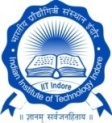            TRAVELLING ALLOWANCE /CLAIM FORM FOR MEMBERS1. Name of the Member: …………………………………………………………………………….2 (i). Name of the Committee/Body: ……………………………………………………………….  (ii). Date of meeting: ………………………………………………………………………………..3. Budget Head: ……………………………………………………………………………………….4. Bank details for transfer into bank account:    (i). Account holder (Beneficiary Name): …………………………………………………………  (ii). Beneficiary Full Address: ………………………………………………………………………  (iii). Bank name: ……………………………………………………………………………………...  (iv). Bank Address: ……………………………………………………………………………………  (v). Account no.: ……………………………………………………………………………………..  (vi). IFS code: ………………………………………………………………………………………….  (vii). Swift code : ………………………………………………………………………………………  (viii). IBAN code: ………………………………………………………………………………………  (ix). Swift code of Intermediary Bank, if any & Beneficiary ……………………………………         Bank account No.. With Intermediary Bank: …………………………………………………5. Travel fares (Air /Rail/ Bus) (Copy of tickets and boarding pass, where applicable, be enclosed), if any:6. Details of local conveyance charges, if any:7. Reimbursement of hotel/food bills if any, (bills to be enclosed):8. Sitting fees/ Honorarium:                                                                                                         ……………………………9. Total (4+5+6+7) =                                                                                                                       ……………………………Certified that I have travelled by the class and mode of conveyance as indicated above.                 Signature of the Member        Signature of the Approving Authority                                                                                                                             having financial power    (FOR FINANCE OFFICE USE)Admitted for……………………………………………………………….Disallowed/Added……………………………………………………….Passed for………………………………………………………………….Cheque No. & Dated……………………………………………………..Jr. Assistant         	           Sr. Assistant/Superintendent	      	 AR/DR/JR 	                  RegistrarDepartureDepartureArrivalArrivalMode & Class of Journey Mode & Class of Journey Train /Flight No. & PNR No.         FarePlaceDate & TimePlaceDate & Time(Rail/ Road/ Air & Economy/IAC/II AC/ III AC etc.)(Rail/ Road/ Air & Economy/IAC/II AC/ III AC etc.)Train /Flight No. & PNR No.         (`) Total Fare (`) Total Fare (`) Total Fare (`)DateStationPlace visited/travelled Place visited/travelled Distance (KM)Mode of Travel – Taxi / Auto/OtherFare RemarksDateStationFrom ToDistance (KM)Mode of Travel – Taxi / Auto/Other(`)RemarksTotal Local Conveyance (`)Total Local Conveyance (`)Sr. No.DateBill detailsAmount (`)Sr. No.DateBill detailsAmount (`)Total (`)Total (`)